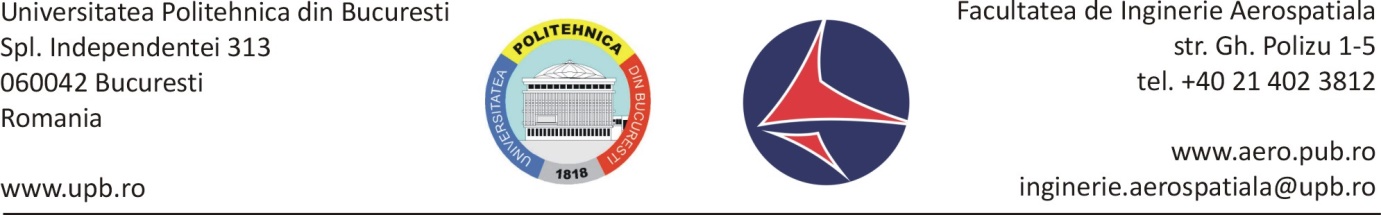 Work Agreement to the Final Project for the University Year 2019-2020Agreement parties:Student: __________________________________________________________________________E-mail: ___________________________________________ Mobile: __________________________in my final year of the Air Navigation program of studies knowing the provisions of the Procedura de Elaborare și Îndrumare a Proiectelor de Diplomă UPB-FIA Edition 1.3, and the provisions of the UPB rules, agreeing to fully comply, I undertake the responsibility to work proportionally with 18 CP, for 2 Semesters, for my final project on the type a / b / c subject:____________________________________________________________________________________________________________________________________________________________________under the supervision of Supervisor (on behalf of UPB-FIA): ______________________________________________________E-mail: ___________________________________________ Mobile: __________________________Where do student and supervisor meet: _________________________________________________ Co-supervisor (if applicable): __________________________________________________________Co-supervisor organisation: ___________________________________________________________I, the undersigned student, am commited to undertake the following checks and to deliver the final project on the  deadlines indicated in the following table. Delays will be sanctioned by mark penalties or by canceling of this agreement. In case of canceling, I am aware that I will miss my Diploma Exam in the current university year (both July and September sessions).Table with check phases and delivery of the final project and deadlines (table is filled at the end of each phase):NoDeliveryDeadline (planned)Actual delivery date MarkCredit PointsSupervisor’s signature1Check 1 (documentary study, references, work plan)15 Nov 2019P1 (0-50)2Check 2 (at least 33% of the project and at least one Chapter)17 Jan 2020P2 (0-50)3Mark for the Project Preparation in Semester I (PP1)20-22 Jan 2020Round[(P1+P2)/10]44Check 3 (at least 66% of the project and work quality for max points)27 Mar 2020P3 (0-50)5Check 4 (at least 90% of the project and work quality for max points)15 May 2020P4 (0-50)6Mark for the Project Preparation in Semester II (PP2)25-27 May 2020Round[(P3+P4)/10]47Definitive Final Project delivery 12 Jun 2020--8Undertaking of the Diploma Exam in the Board29 Jun - 3 Jul 202010-StudentSupervisor (UPB-FIA)Departament DirectorName:Name:Name:Signature:Signature:Signature:Date:Date:Date: